Прокат сортовой стальной горячекатаный шестигранный. СортаментНазвание анг.: Hexagonal hot-rolled steel bars. Dimensions Описание документа: Настоящий стандарт распространяется на сортовой стальной горячекатаный прокат шестигранного сечения диаметром вписанного круга d от 8 мм до 103 мм включительно Текст документа в графическом изображении (в других форматах поищите на форуме): 







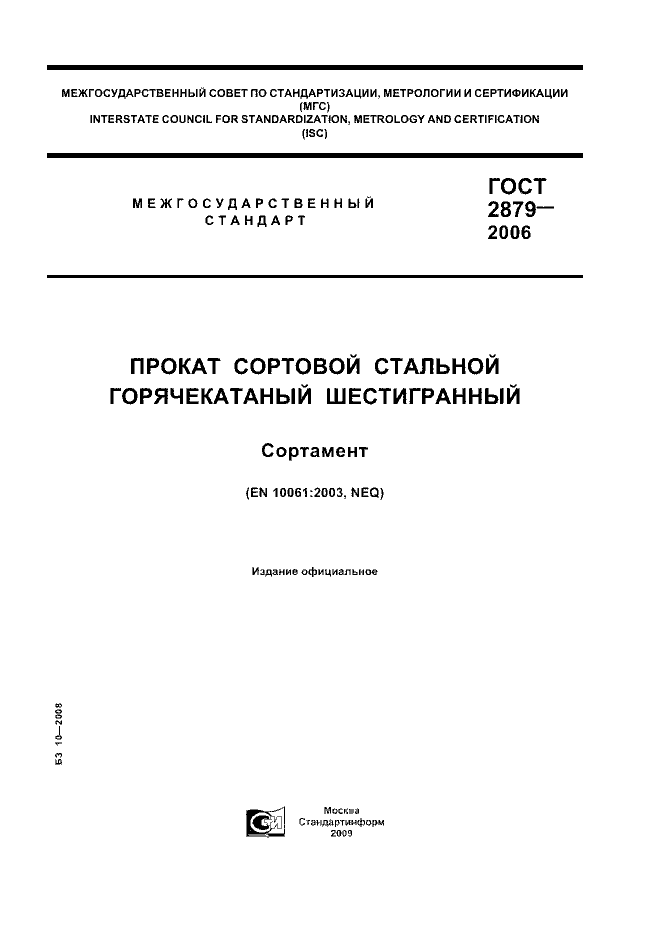 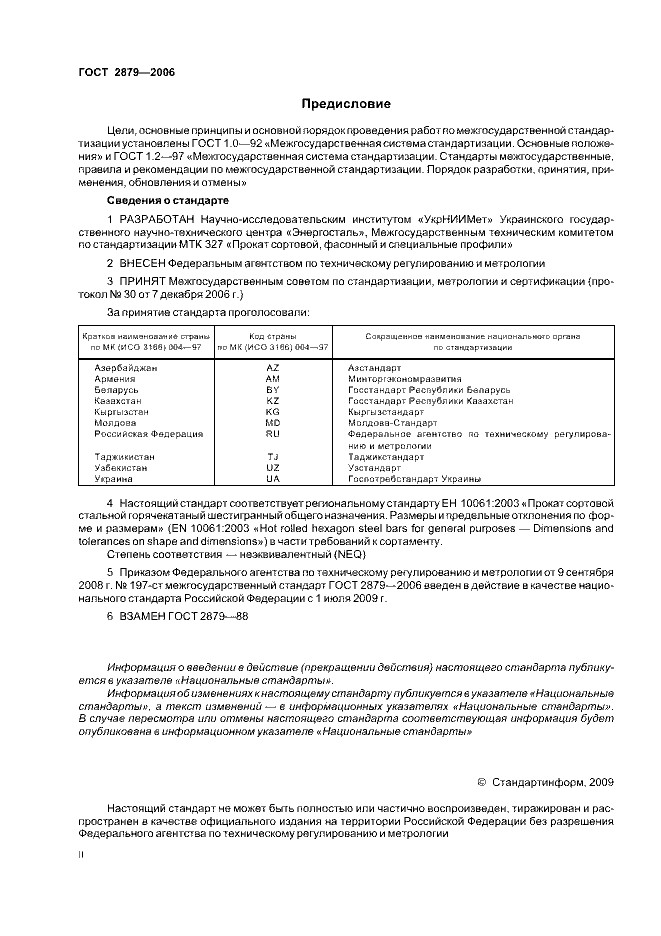 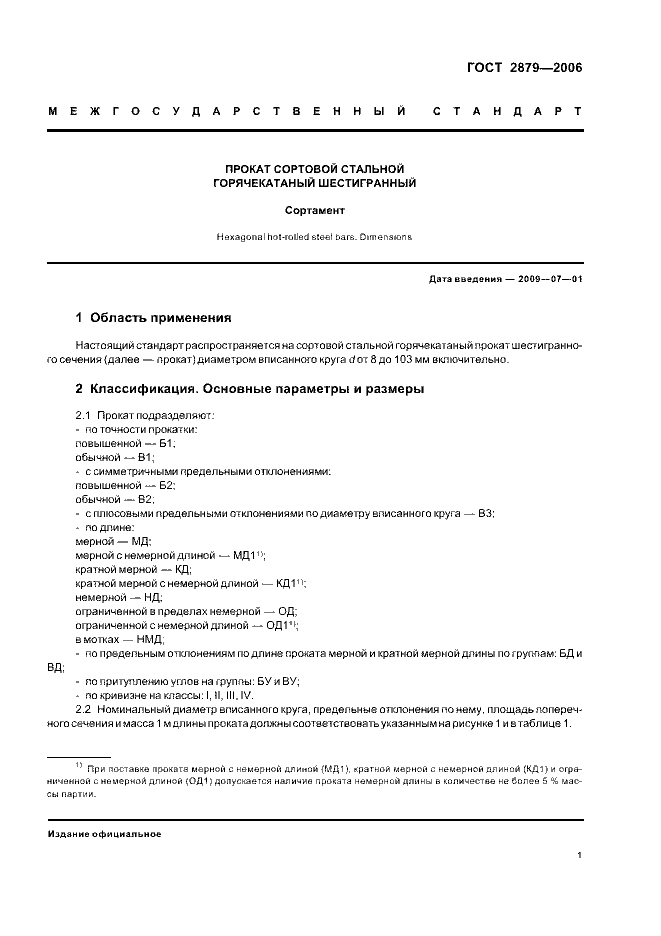 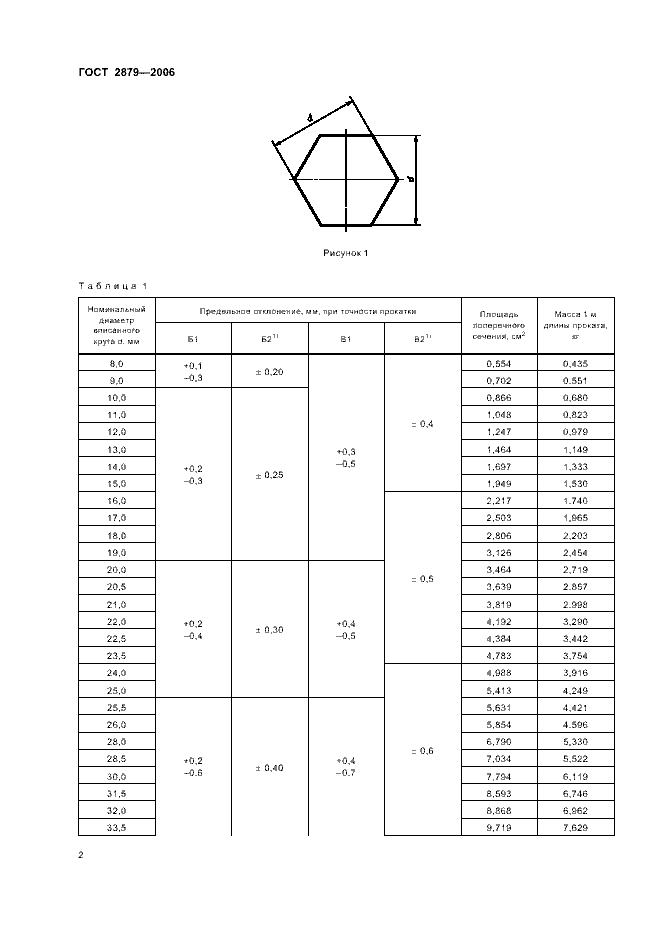 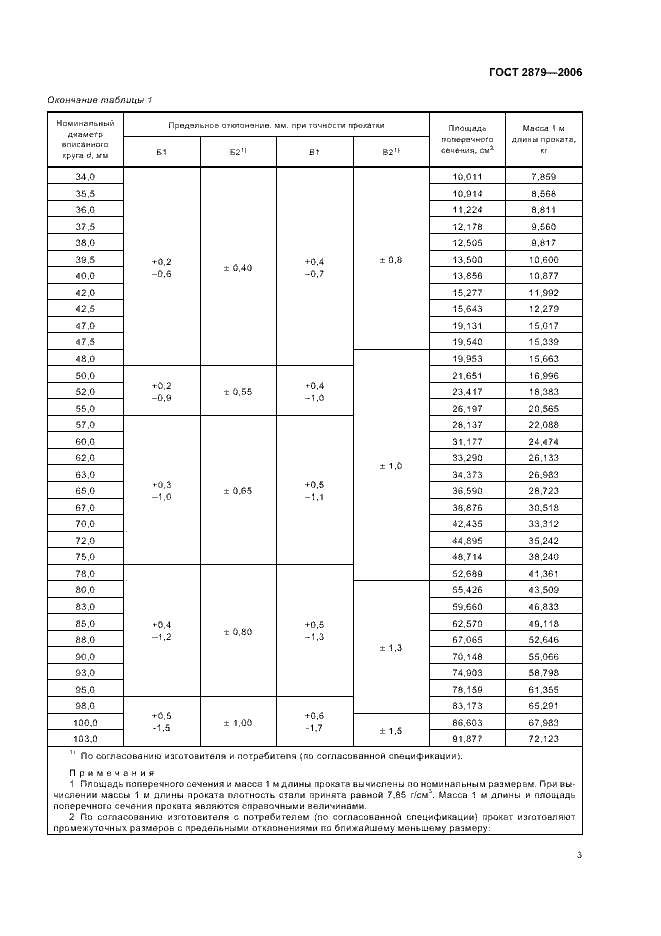 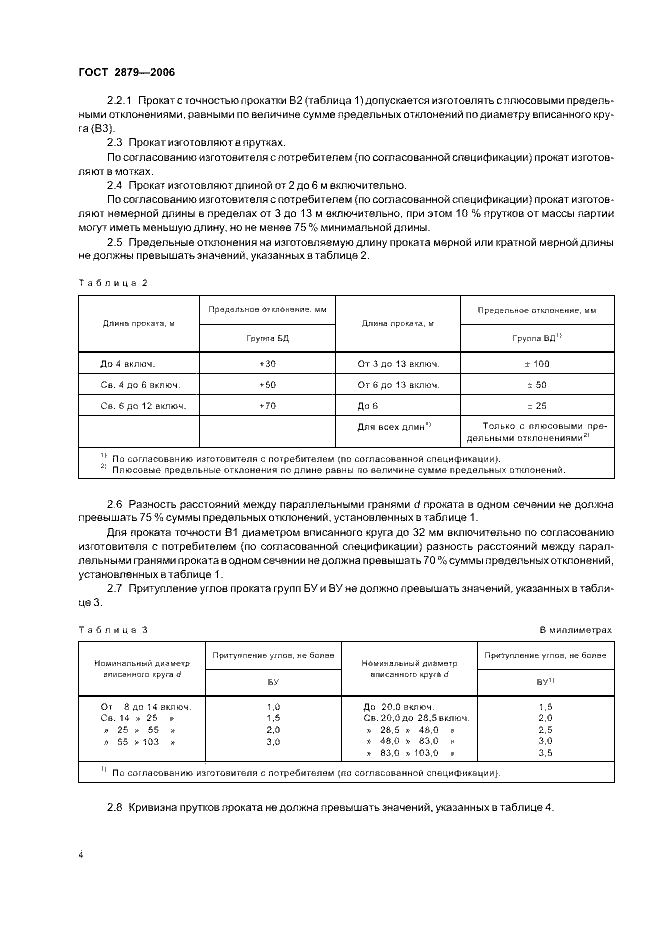 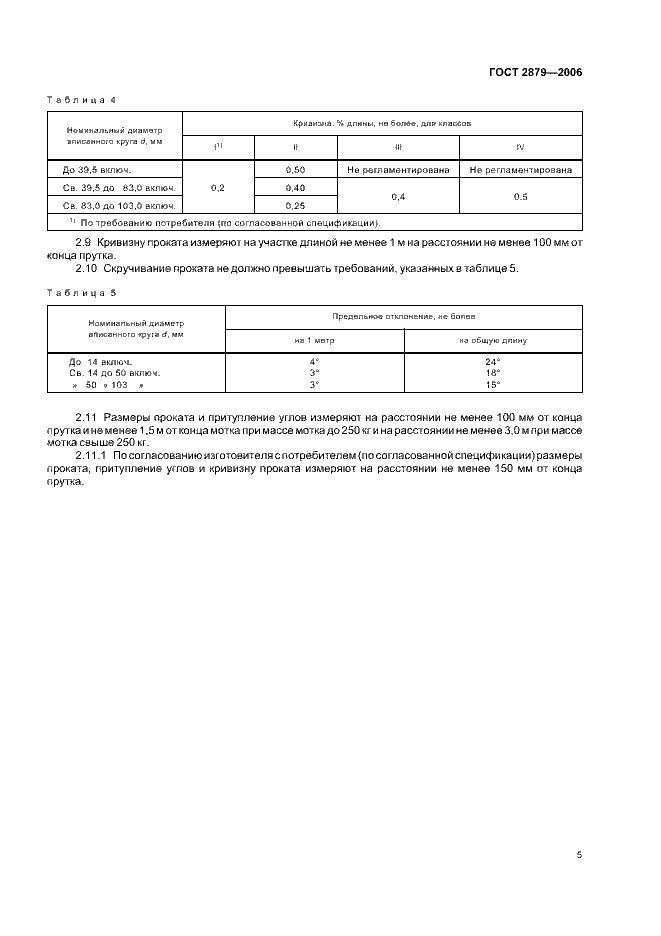 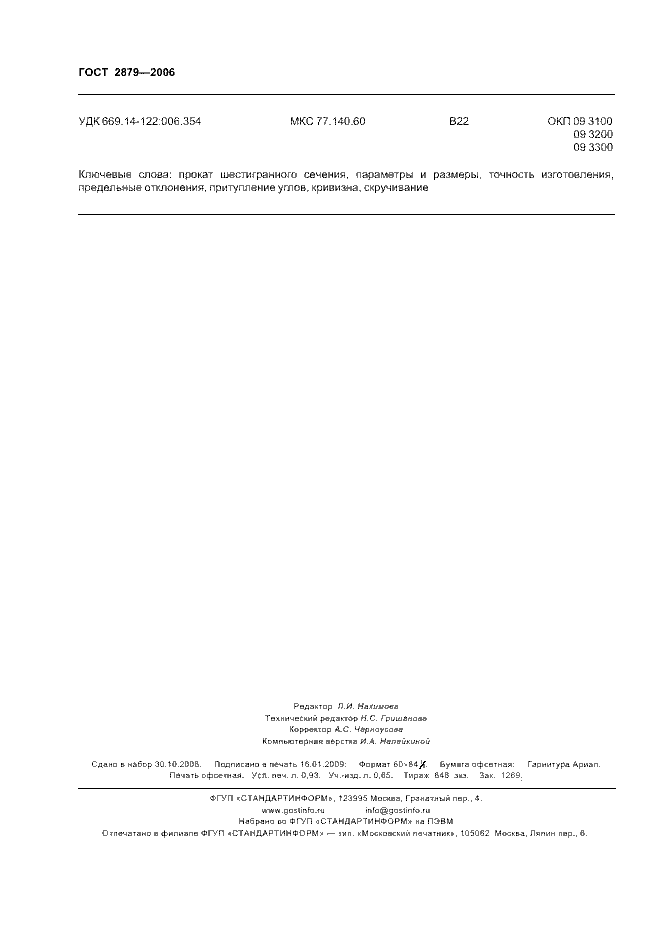 